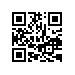 О мерах по организации обучения с использованием дистанционных технологий в сфере дополнительного профессионального образования и программам бакалавриата, реализуемых в очно-заочной форме обучения В целях снижения рисков массового распространения новой коронавирусной инфекции COVID-19 среди обучающихся Национального исследовательского университета «Высшая школа экономики» (далее – НИУ ВШЭ), а также выполнения указа мэра Москвы от 10.11.2020 № 107-УМ «О внесении изменений в указ Мэра Москвы от 8 июня 2020 г. № 68-УМ», приказа Минобрнауки России от 11.11.2020 № 1402 «О мерах по снижению рисков распространения новой коронавирусной инфекции в образовательных организациях высшего образования», приказа НИУ ВШЭ от 11.11.2020 № 6.18.1-01/1111-01 «О дополнительных мерах по профилактике угрозы распространения коронавирусной инфекции»ПРИКАЗЫВАЮ:Руководителям структурных подразделений НИУ ВШЭ (г. Москва), реализующих образовательные программы высшего образования – программы бакалавриата по очно-заочной форме обучения для лиц, имеющих среднее профессиональное или высшее образование и дополнительные профессиональные программы (далее вместе – программы): с 16.11.2020 и вплоть до особых распоряжений:организовать проведение всех предусмотренных расписанием учебных занятий по программам опосредованно (на расстоянии), в том числе с применением электронного обучения и дистанционных образовательных технологий в полном объеме (далее – режим конференции, дистанционные технологии), вне зависимости от числа обучающихся, за исключением дисциплин и (или) занятий, определенных в соответствии с подпунктом 1.1.2 и 1.1.3 пункта 1 настоящего приказа;по дополнительным профессиональным программам, реализуемым по заданиям юридических лиц, форма проведения учебных занятий (очно или в режиме конференции) определяется по согласованию с Заказчиком на стадии заключения или внесения изменений в договор об образовании;с целью сохранения качества подготовки обучающихся по программам, обучение по которым связано с работой со специфическим технологическим оборудованием, размещенным только в зданиях НИУ ВШЭ или в помещениях организаций, участвующих в реализации программ на основании договоров о сетевом взаимодействии, а также с другими видами проектной деятельности и практики:с 16.11.2020 до 20.11.2020:определить перечень учебных дисциплин и (или) учебных занятий в рамках проектной деятельности, практик, подготовки курсовых работ и выпускных квалификационных/итоговых аттестационных работ, реализация которых с использованием дистанционных технологий полностью или частично невозможна (далее – перечень офлайн-занятий);согласовать с начальником операционного управления дополнительного профессионального образования Жгун О. Л. через СДОУ служебную записку с перечнем офлайн-занятий с указанием программы, номера курса/группы, названий элементов учебного плана, видов занятий (практические, лабораторные, проекты и прочее), объемов в часах и причин, по которым проведение этих занятий с использованием дистанционных технологий невозможно (далее – согласованный перечень офлайн-занятий);при планировании расписаний учебных занятий, требующих присутствия обучающихся в помещениях НИУ ВШЭ, в том числе по согласованному перечню офлайн-занятий:минимизировать необходимость присутствия обучающихся более 2 дней в неделю в зданиях НИУ ВШЭ;проводить занятия при строгом соблюдении санитарных норм (обязательное ношение обучающимися и работниками средств индивидуальной защиты, таких как маска и перчатки), а также норм социального дистанцирования (исключить нахождение обучающихся на расстоянии 1,5-2 метров друг от друга), способствующих минимизации рисков заражения инфекционными заболеваниями;обеспечить доступность преподавателей для контактной работы с обучающимися в период освоения программ в режиме конференций, для чего информировать преподавателей о необходимости обеспечения доступности для общения с обучающимися в соответствии с расписанием занятий;в разумные сроки внести соответствующие изменения в программы учебных курсов, с целью информирования обучающихся об изменении формата преподавания учебных курсов и (или) проведения всех элементов контроля;до 20.11.2020 информировать руководителей программ, преподавателей и обучающихся о содержании настоящего приказа и о необходимости обеспечить обучающимся доступ к учебным материалам через электронные сервисы, доступные обучающимся и преподавателям, а также о возможности дистанционного прохождения всех элементов контроля, предусмотренных программой курса (при наличии такого решения).Организовать и провести промежуточную аттестацию и текущий контроль успеваемости студентов и слушателей с использованием дистанционных образовательных технологий, а также предоставить право преподавателям, ответственным за реализацию дисциплины, принимать решения о:способе идентификации личности обучающегося по дисциплинам, изучение которых проходит в режиме конференции;формате проведения элементов контроля (с применением дистанционных технологий или без применения таковых) по дисциплинам из согласованного перечня офлайн-занятий.Преподавателям, ответственным за реализацию дисциплин:с 16.11.2020 при проведении элемента контроля в офлайн или в смешанном формате предусмотреть альтернативный способ организации контроля исключительно с использованием дистанционных технологий для обучающихся, которые не имеют возможности присутствовать в зданиях НИУ ВШЭ по уважительным причинам;до 20.11.2020 уведомить обучающихся об особенностях проведения элементов контроля по их дисциплинам.Признать утратившим силу с 16.11.2020 приказ НИУ ВШЭ от 23.10.2020 № 6.18.1-01/2310-08 «Об организации учебного процесса в первом семестре 2020/2021 учебного года в связи с введением профилактических мер и ограничительных мероприятий, связанных с осложнением эпидемиологической ситуации и угрозой распространения COVID-19 среди обучающихся». Контроль за исполнением настоящего приказа оставляю за собой.Первый проректор								              В. С. Катькало